Section 5SPECIMEN EXAM QUESTIONS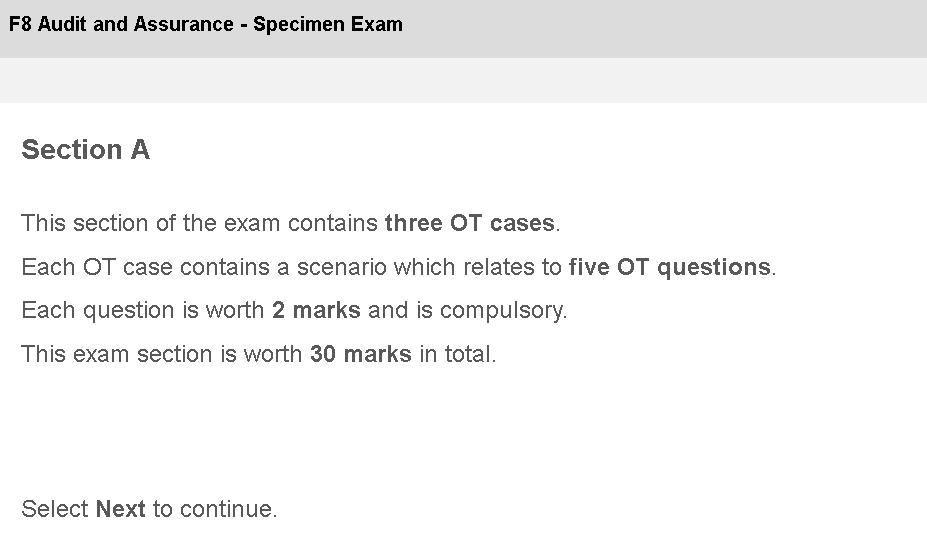 KAPLAN PUBLISHING	403AA: AUDIT AND ASSURANCE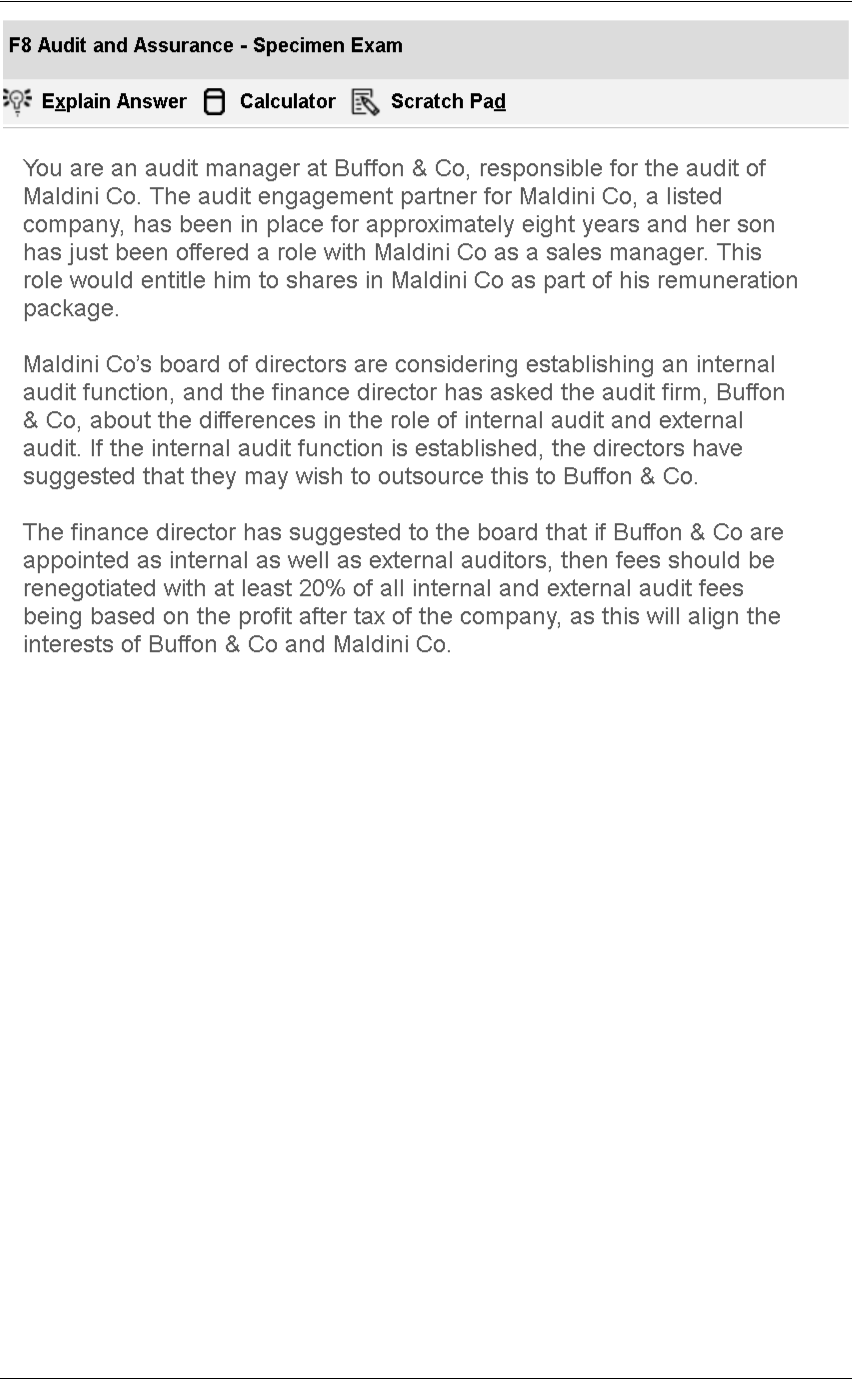 404	KAPLAN PUBLISHINGSPECIMEN EXAM QUESTIONS : SECTION 5Q1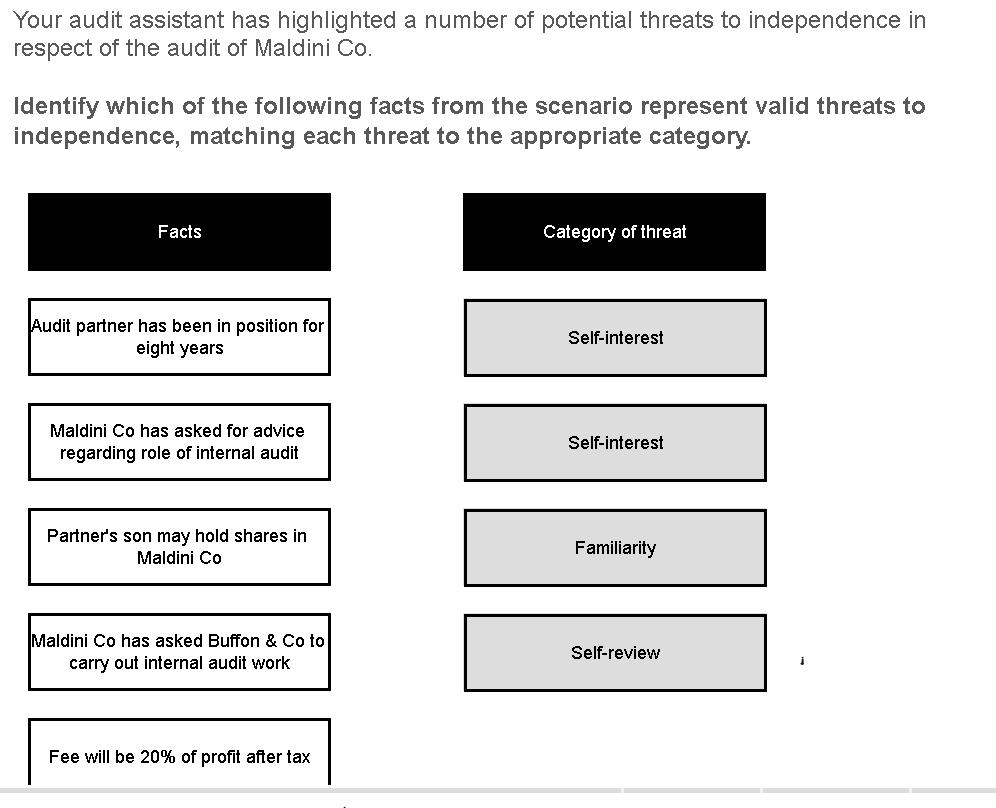 Q2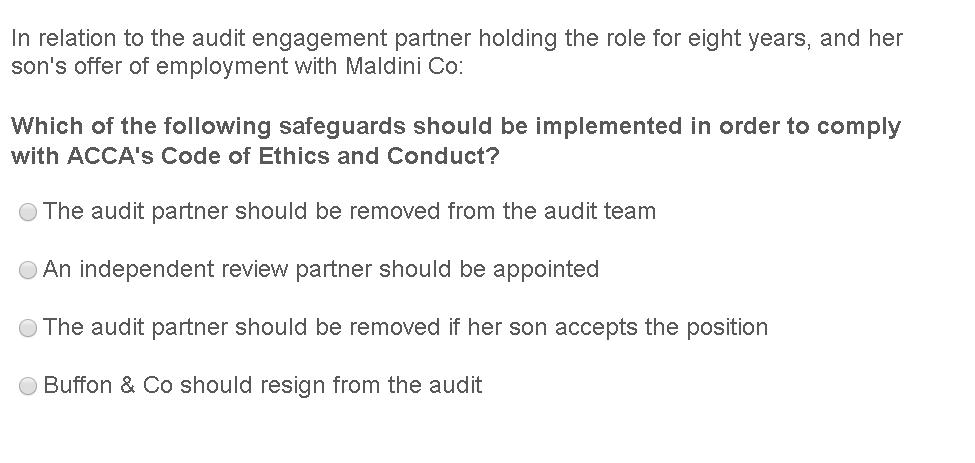 KAPLAN PUBLISHING	405AA: AUDIT AND ASSURANCEQ3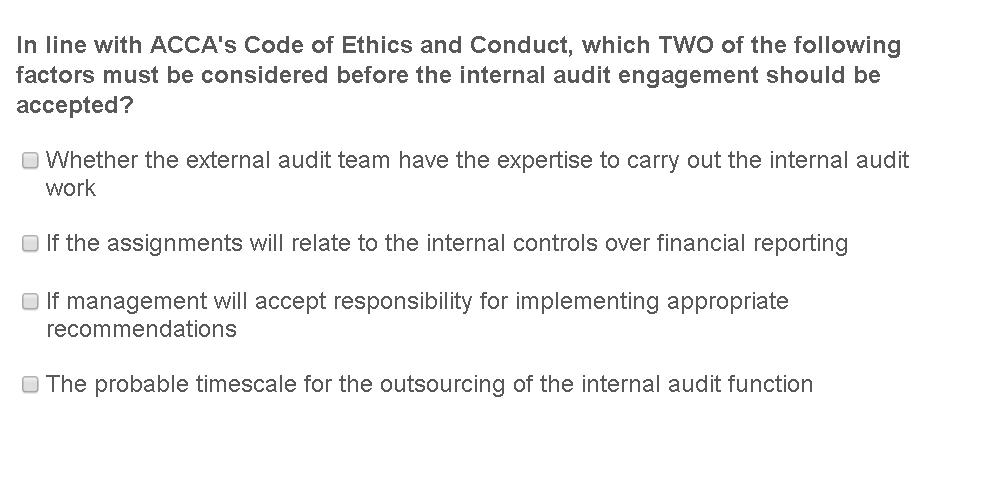 Q4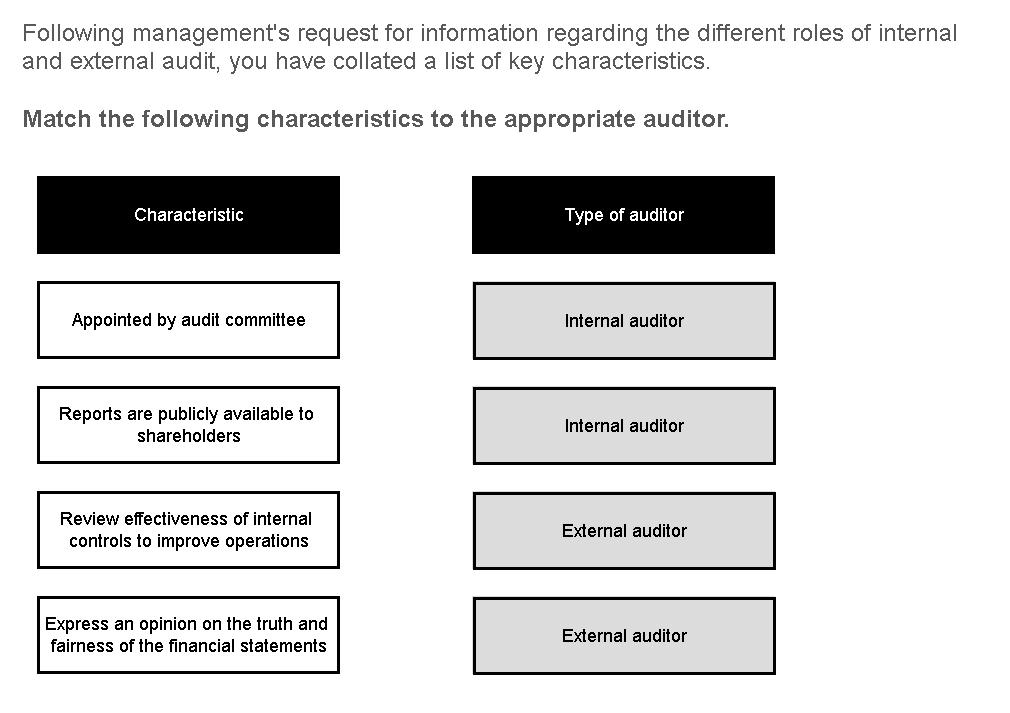 406	KAPLAN PUBLISHINGSPECIMEN EXAM QUESTIONS : SECTION 5Q5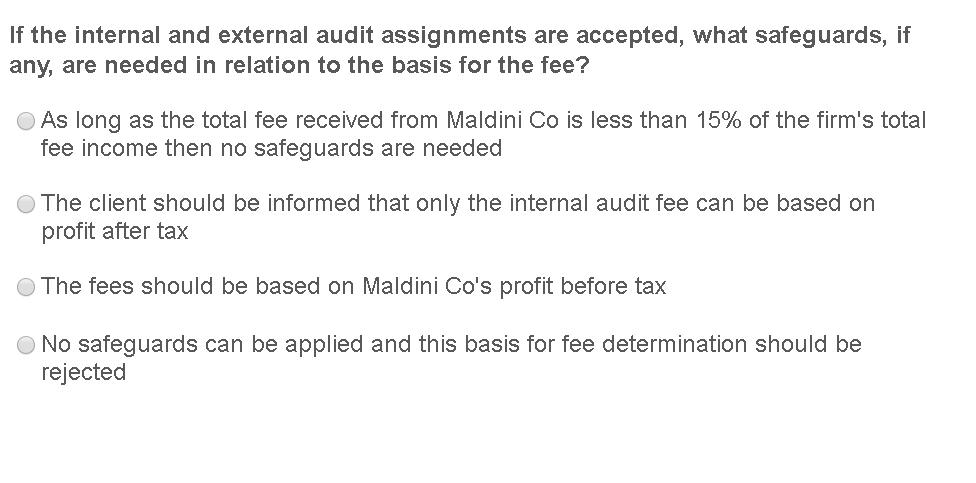 KAPLAN PUBLISHING	407AA: AUDIT AND ASSURANCE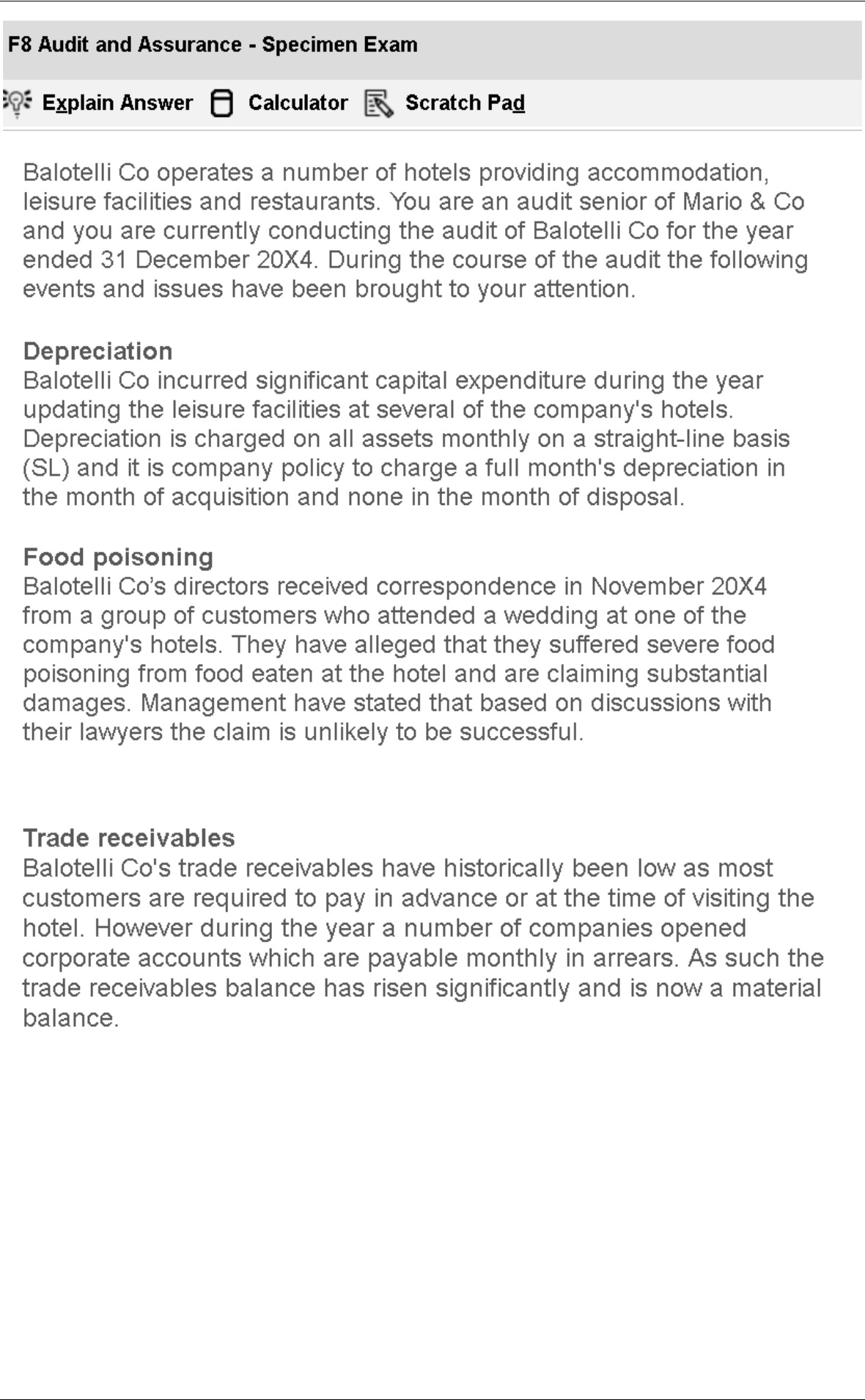 408	KAPLAN PUBLISHINGSPECIMEN EXAM QUESTIONS : SECTION 5Q6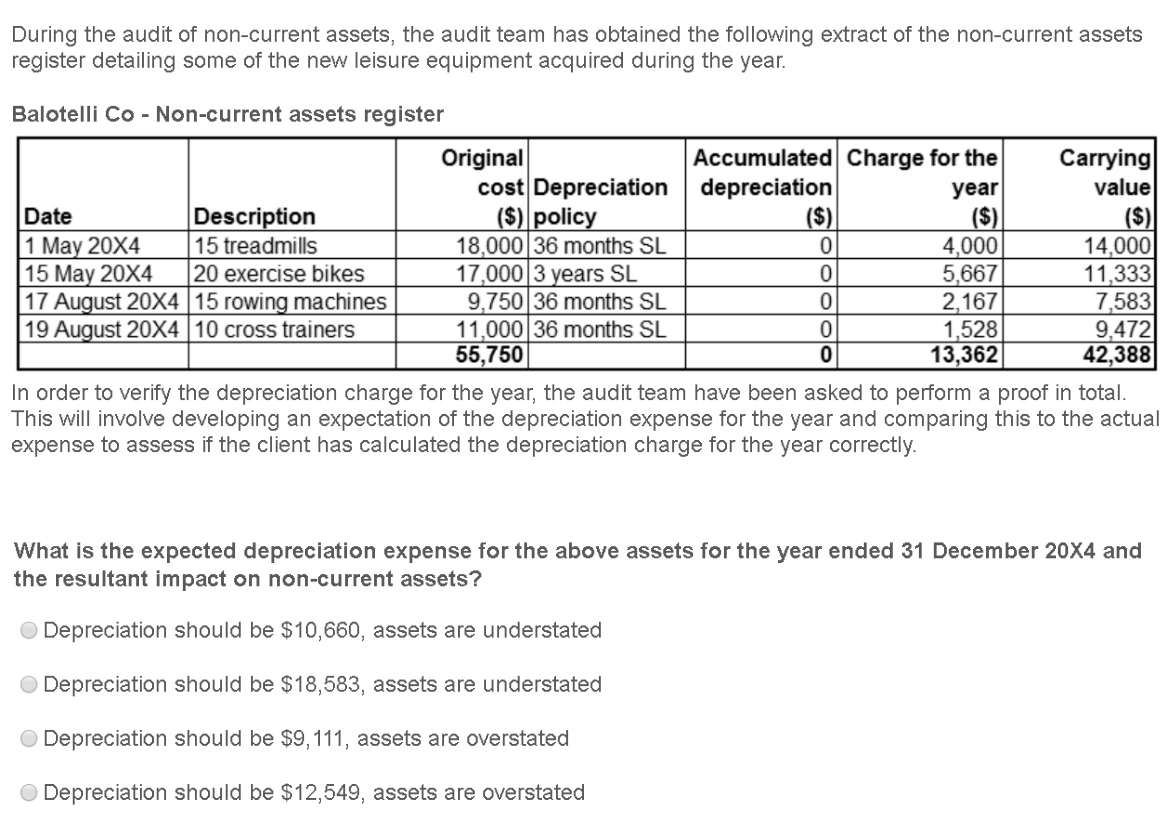 KAPLAN PUBLISHING	409AA: AUDIT AND ASSURANCEQ7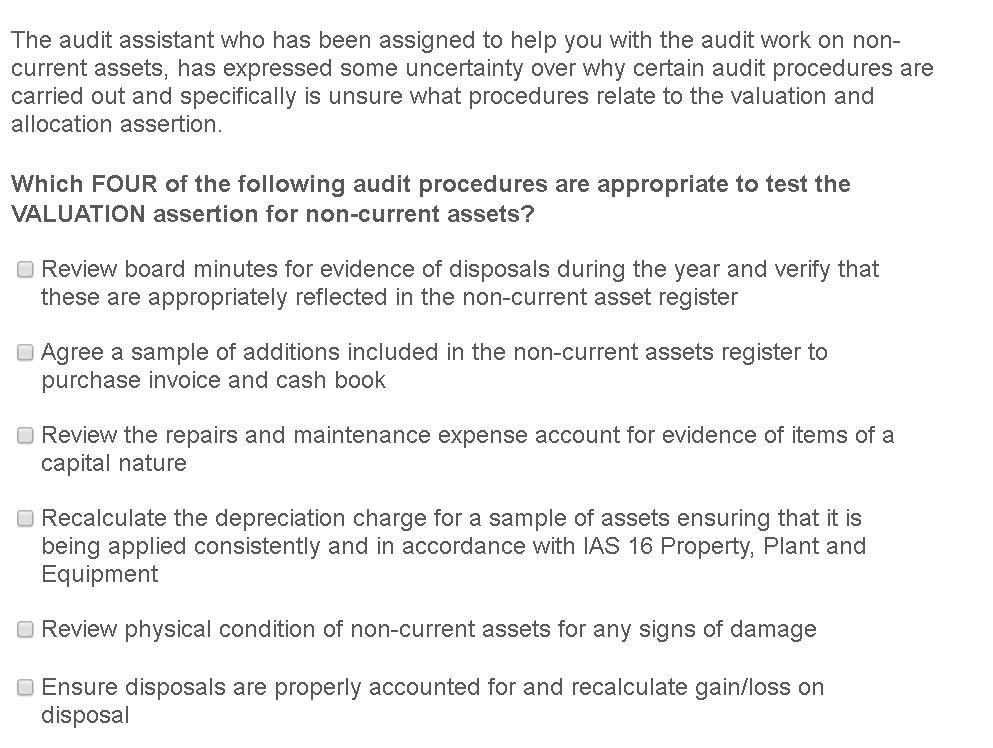 Q8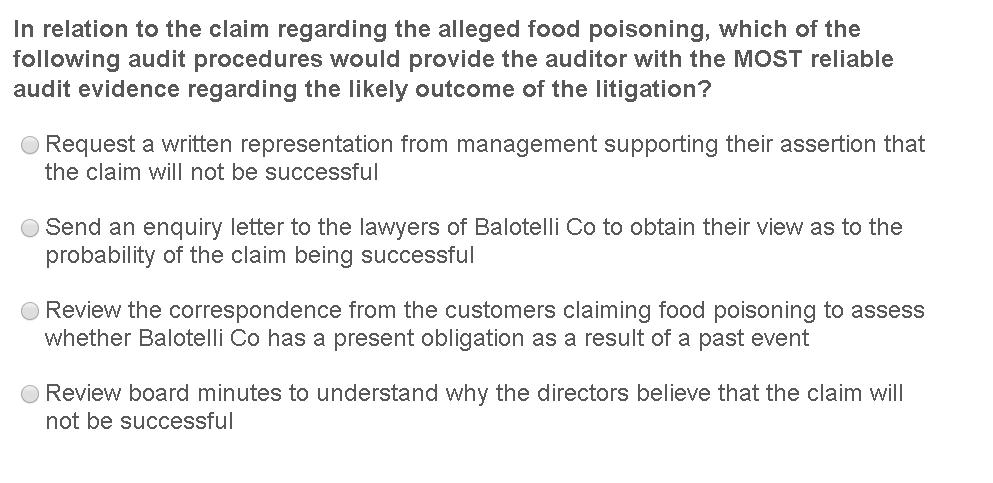 410	KAPLAN PUBLISHINGSPECIMEN EXAM QUESTIONS : SECTION 5Q9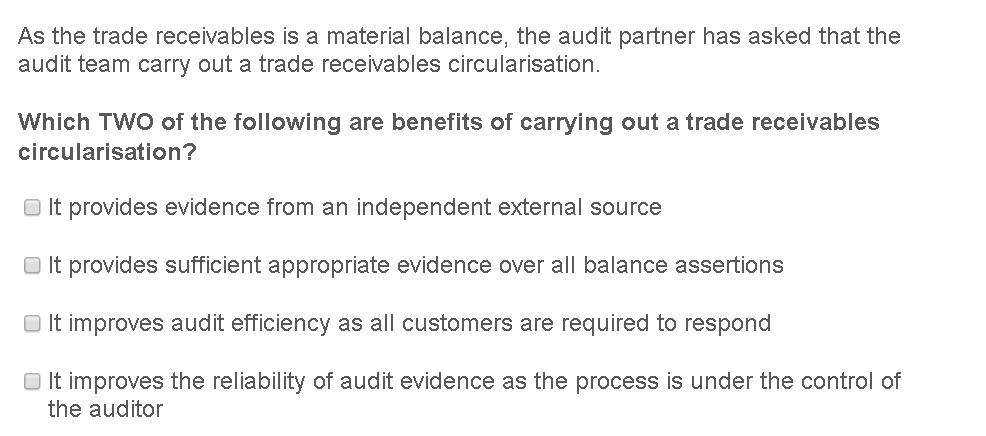 KAPLAN PUBLISHING	411AA: AUDIT AND ASSURANCEQ10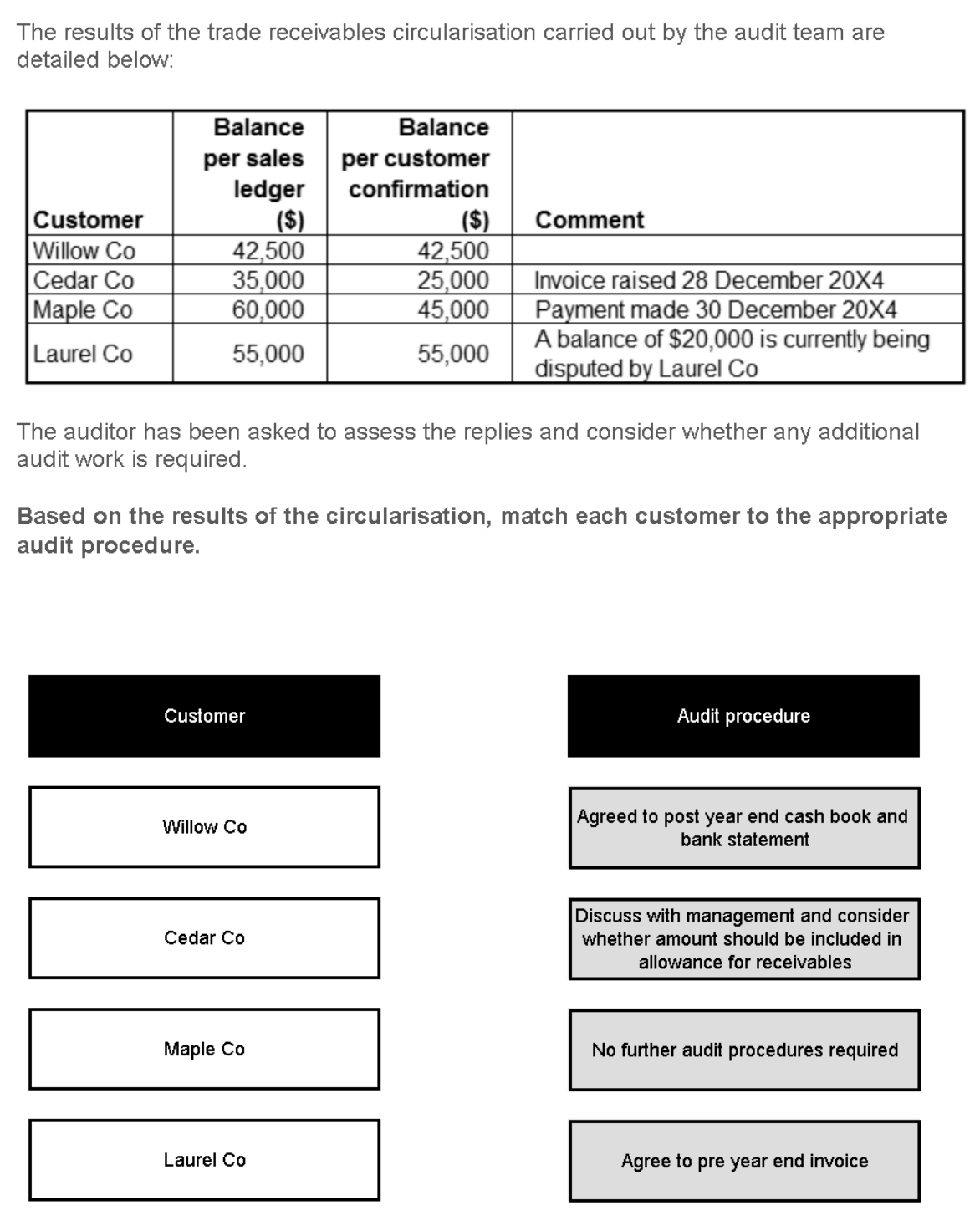 412	KAPLAN PUBLISHINGSPECIMEN EXAM QUESTIONS : SECTION 5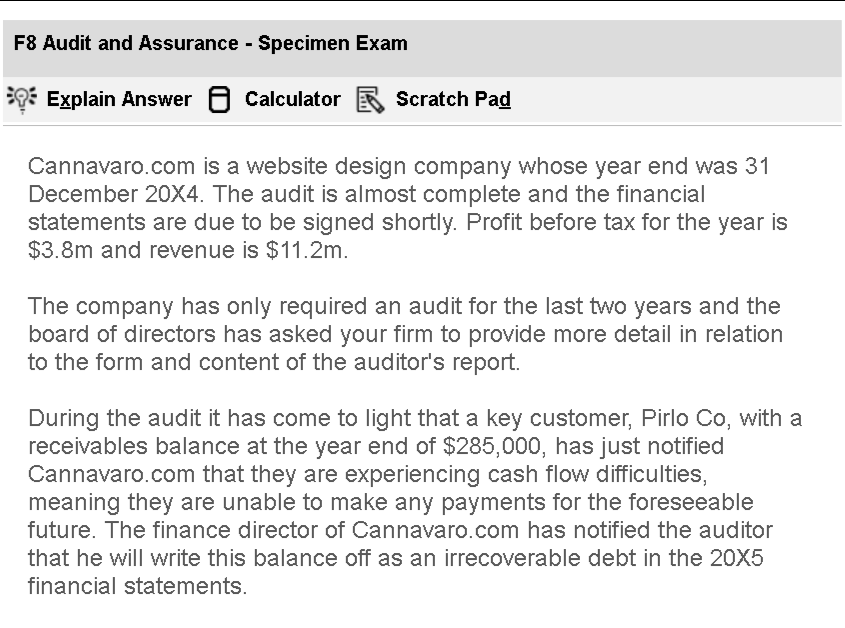 Q11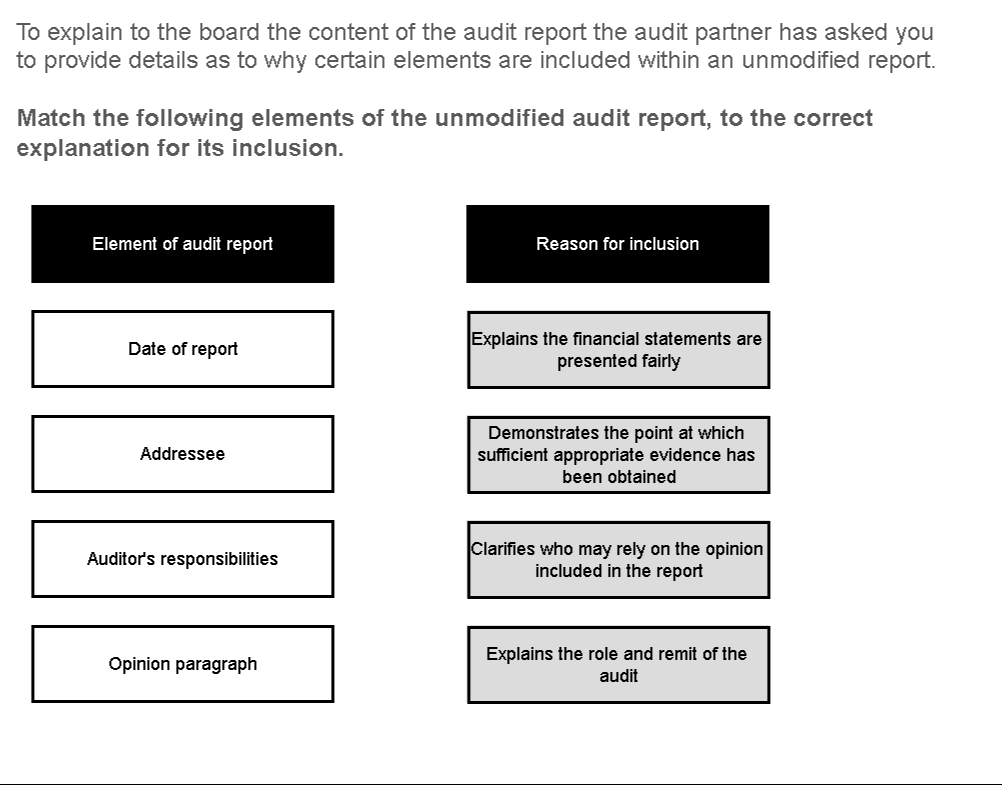 KAPLAN PUBLISHING	413AA: AUDIT AND ASSURANCEQ12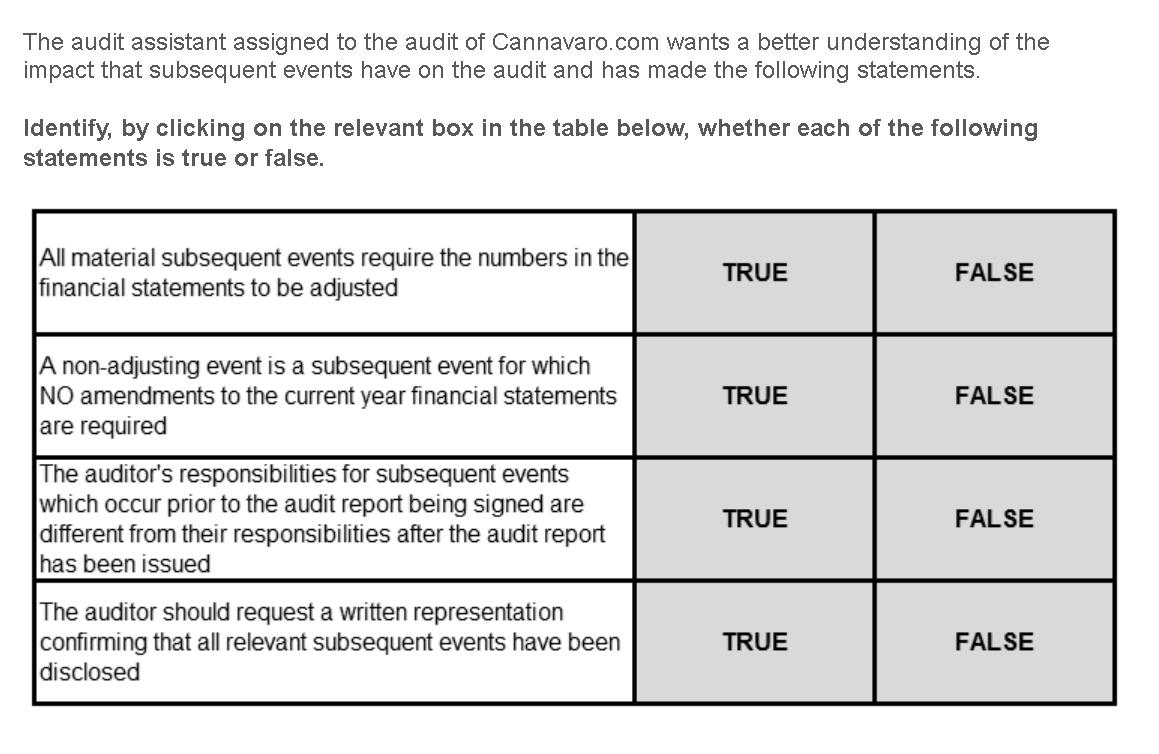 Q13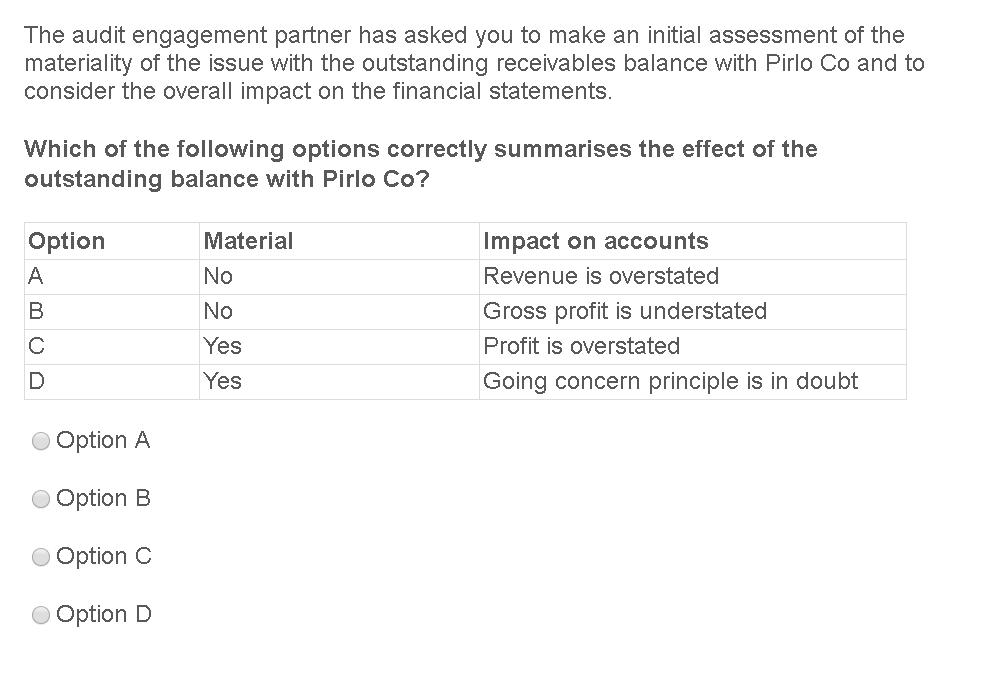 414	KAPLAN PUBLISHINGSPECIMEN EXAM QUESTIONS : SECTION 5Q14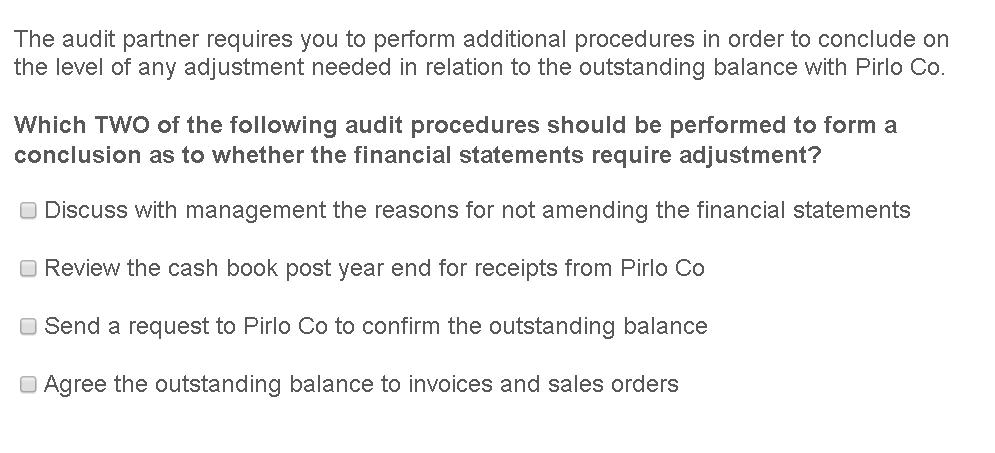 Q15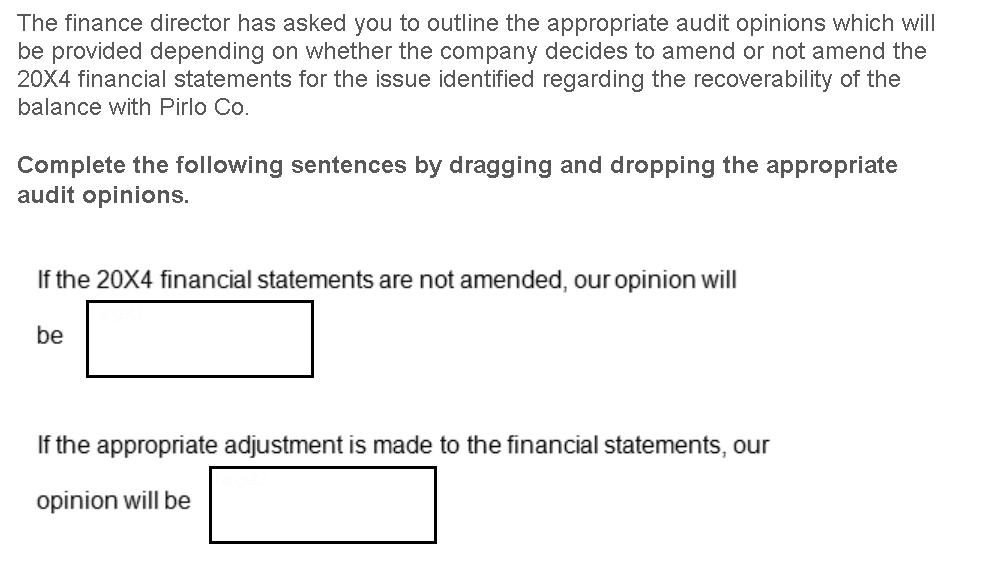 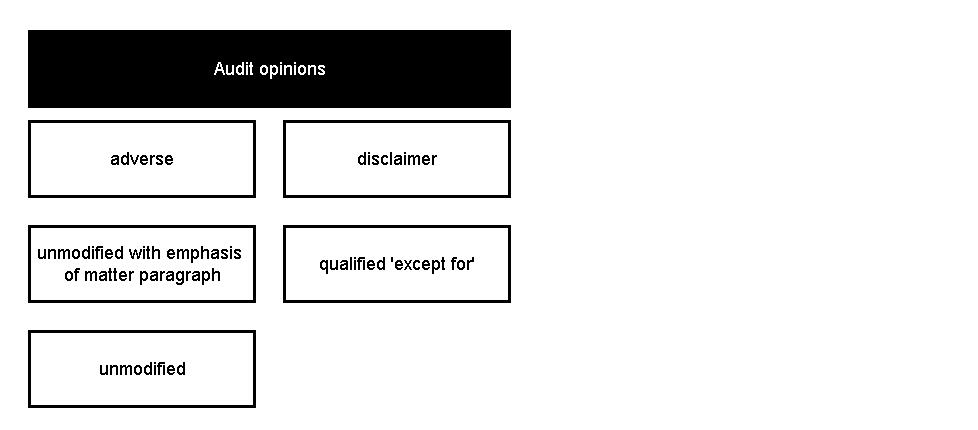 KAPLAN PUBLISHING	415AA: AUDIT AND ASSURANCE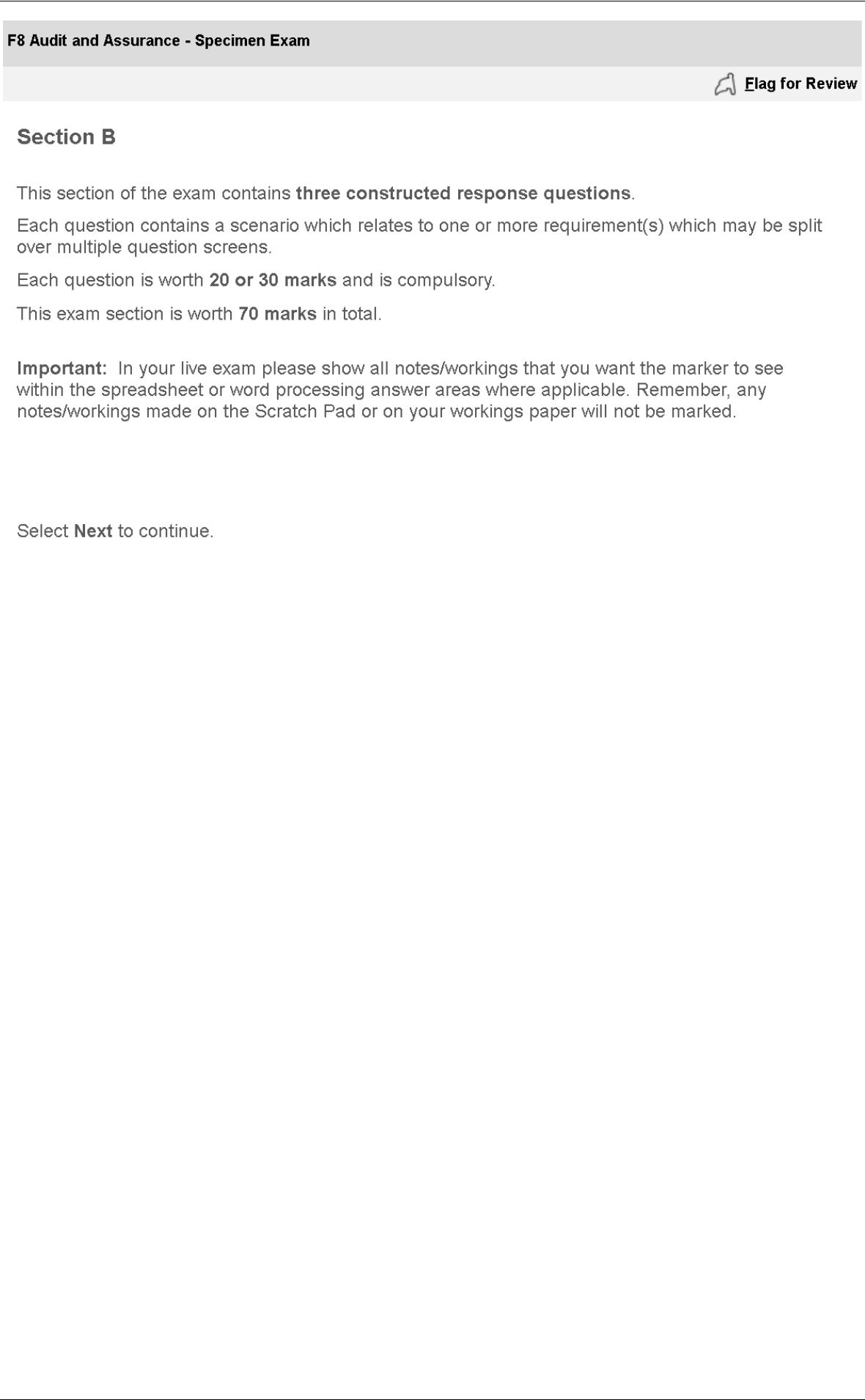 416	KAPLAN PUBLISHINGSPECIMEN EXAM QUESTIONS : SECTION 5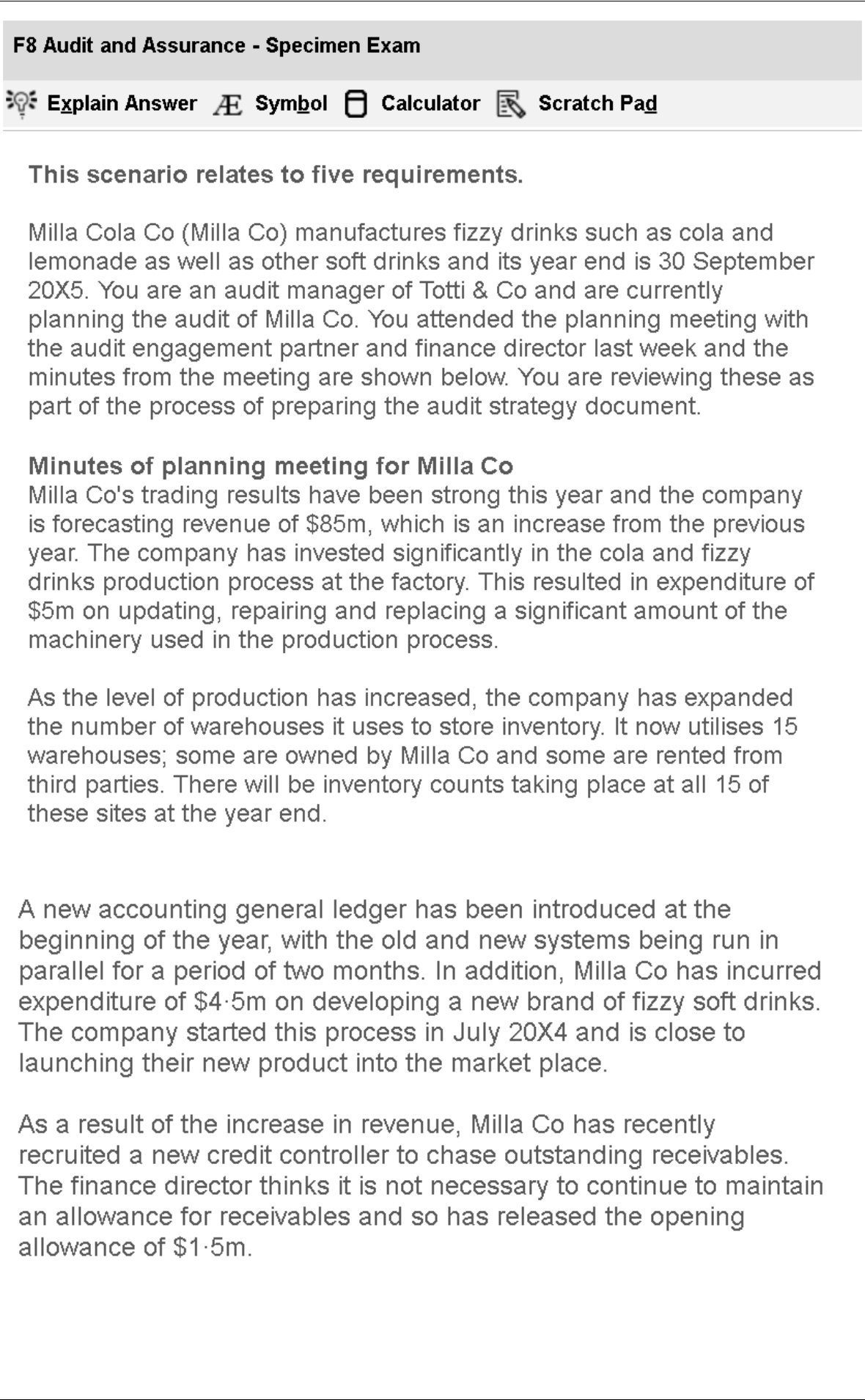 KAPLAN PUBLISHING	417AA: AUDIT AND ASSURANCE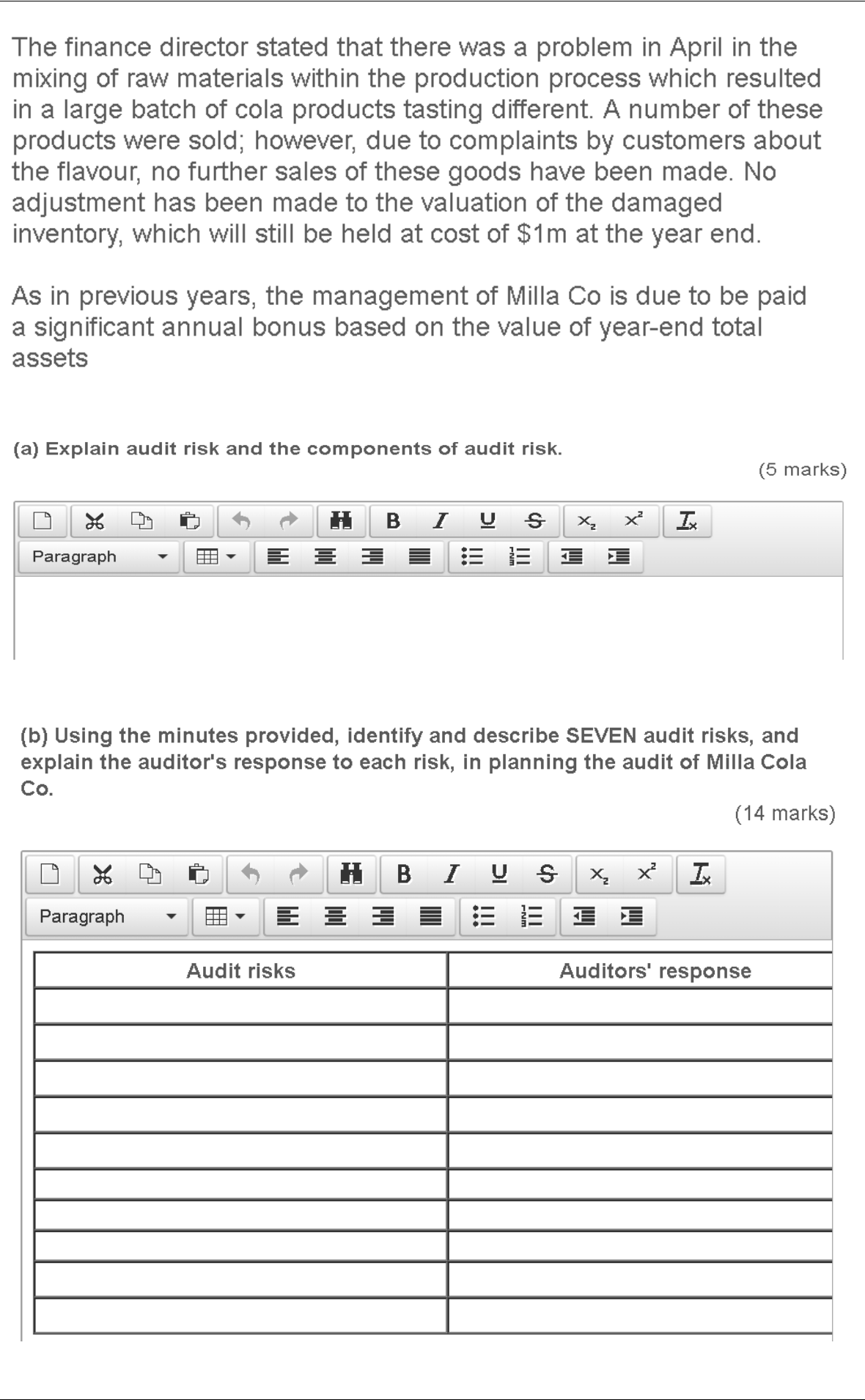 418	KAPLAN PUBLISHINGSPECIMEN EXAM QUESTIONS : SECTION 5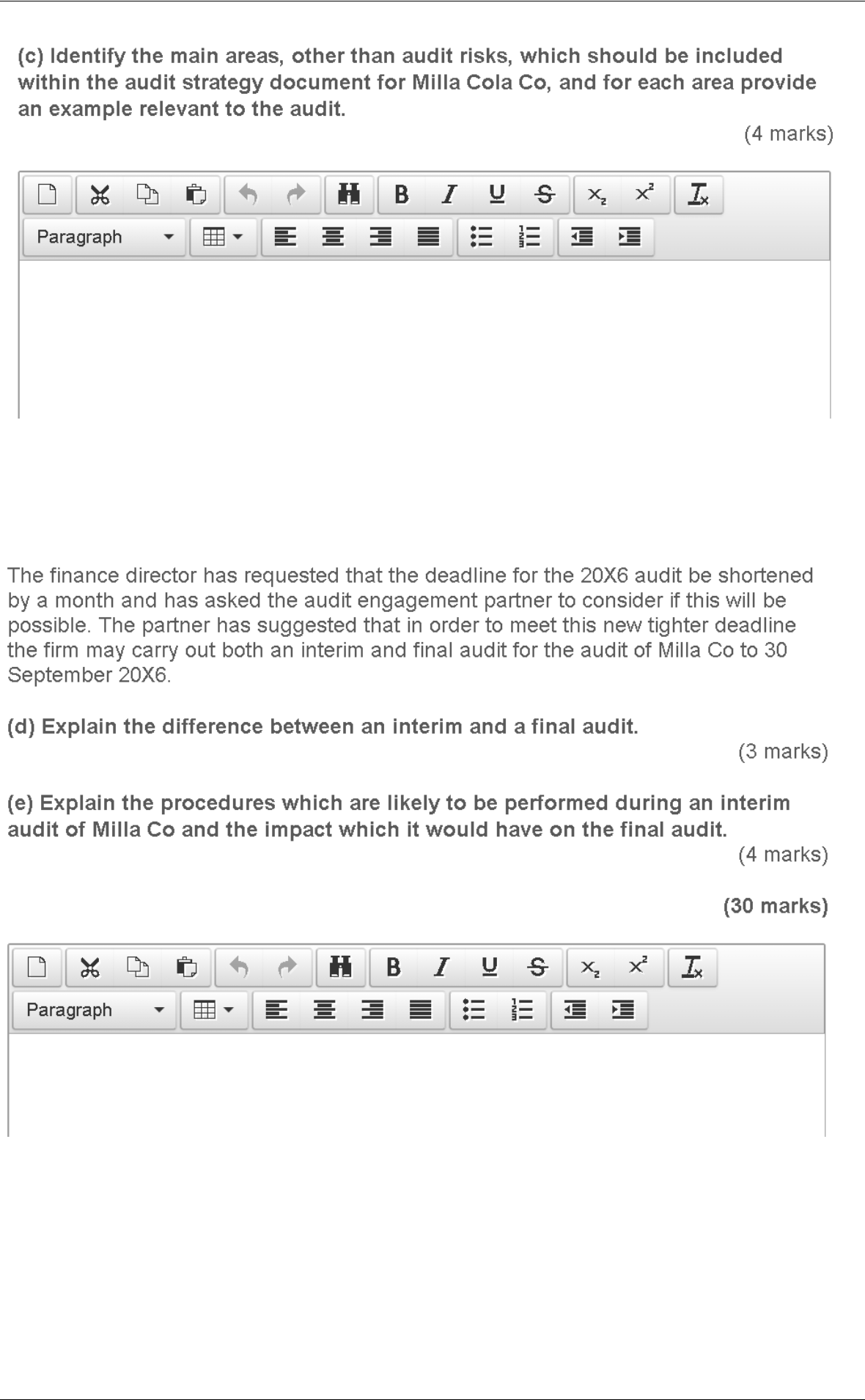 KAPLAN PUBLISHING	419AA: AUDIT AND ASSURANCE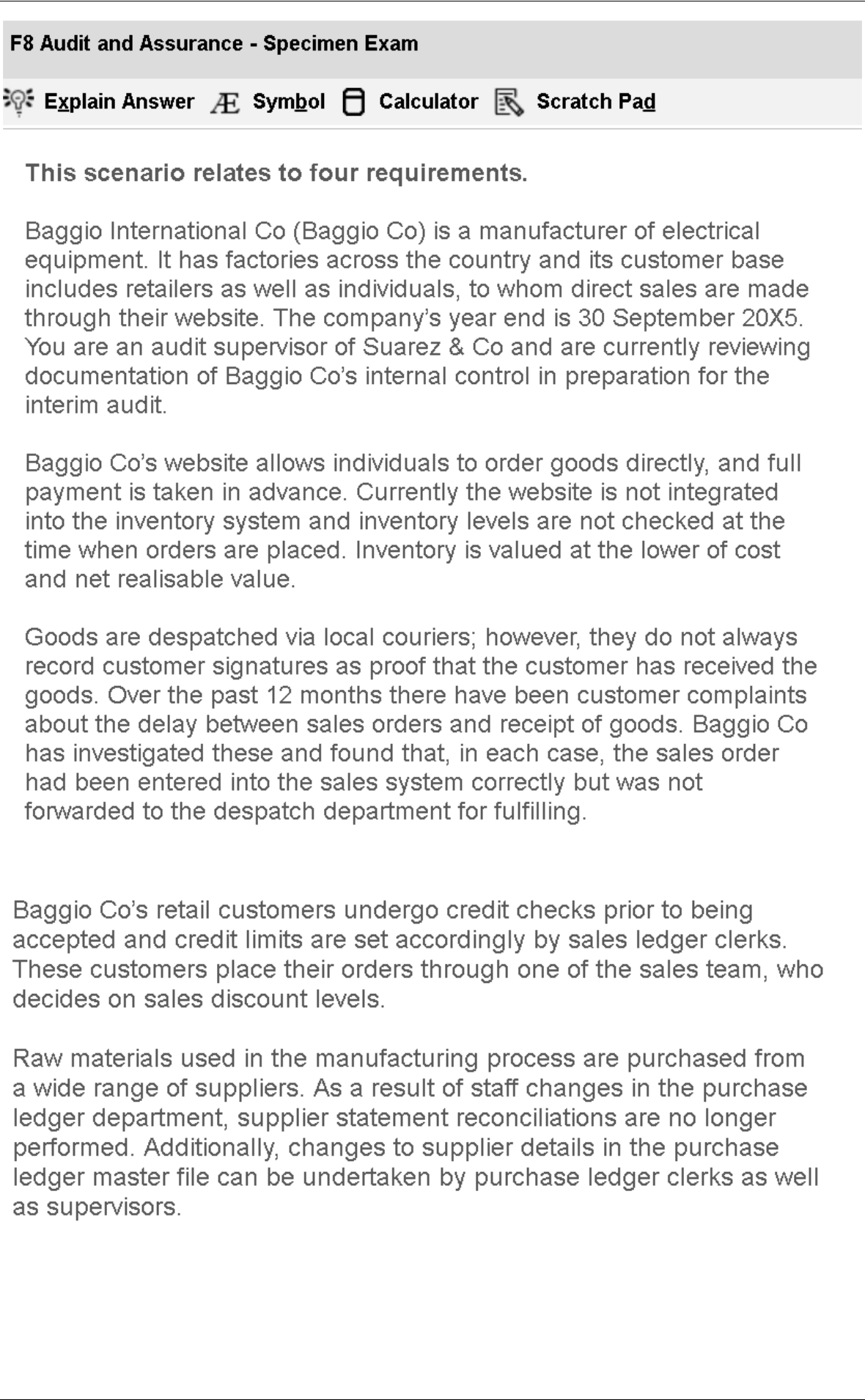 420	KAPLAN PUBLISHINGSPECIMEN EXAM QUESTIONS : SECTION 5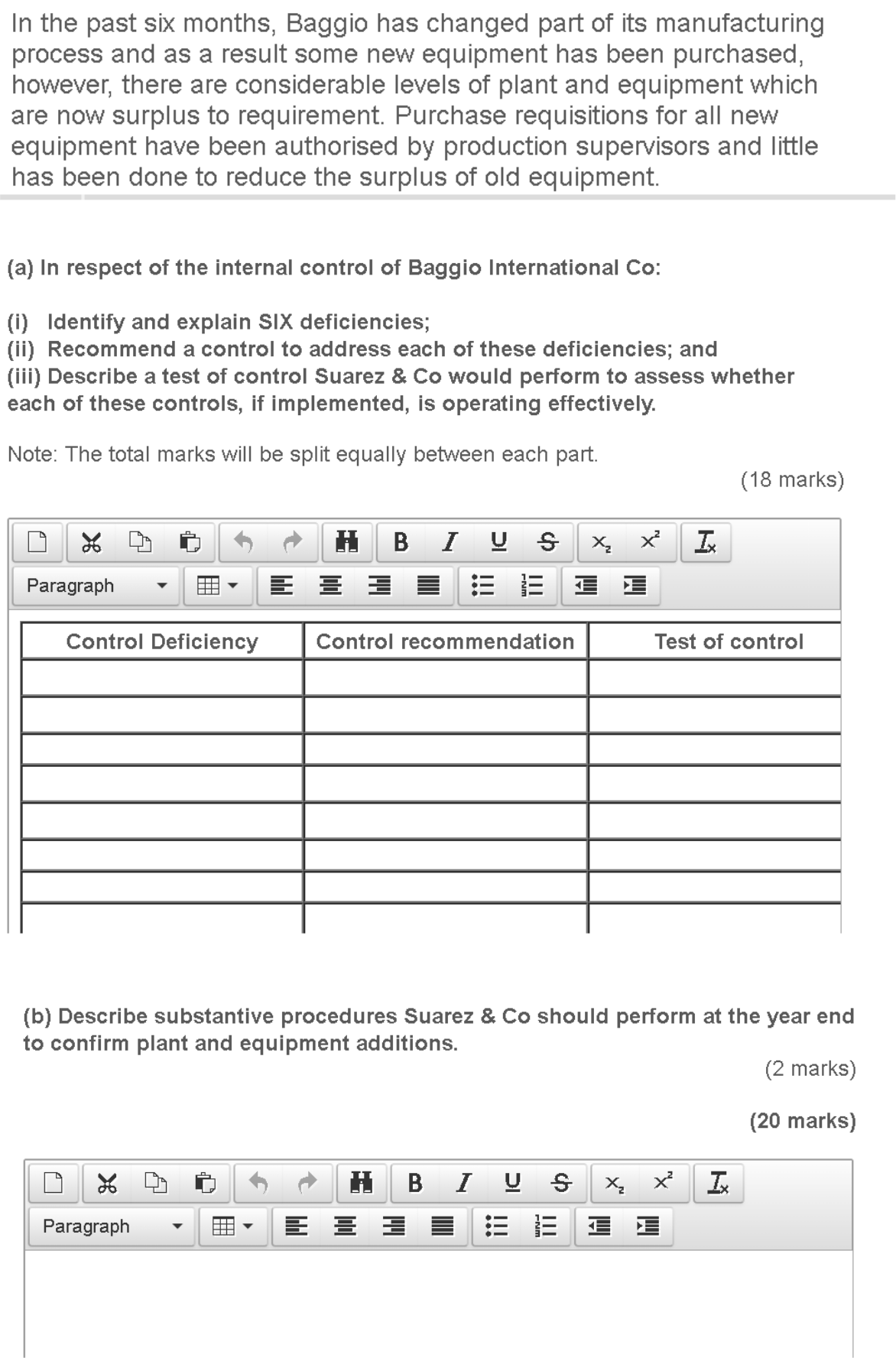 KAPLAN PUBLISHING	421AA: AUDIT AND ASSURANCE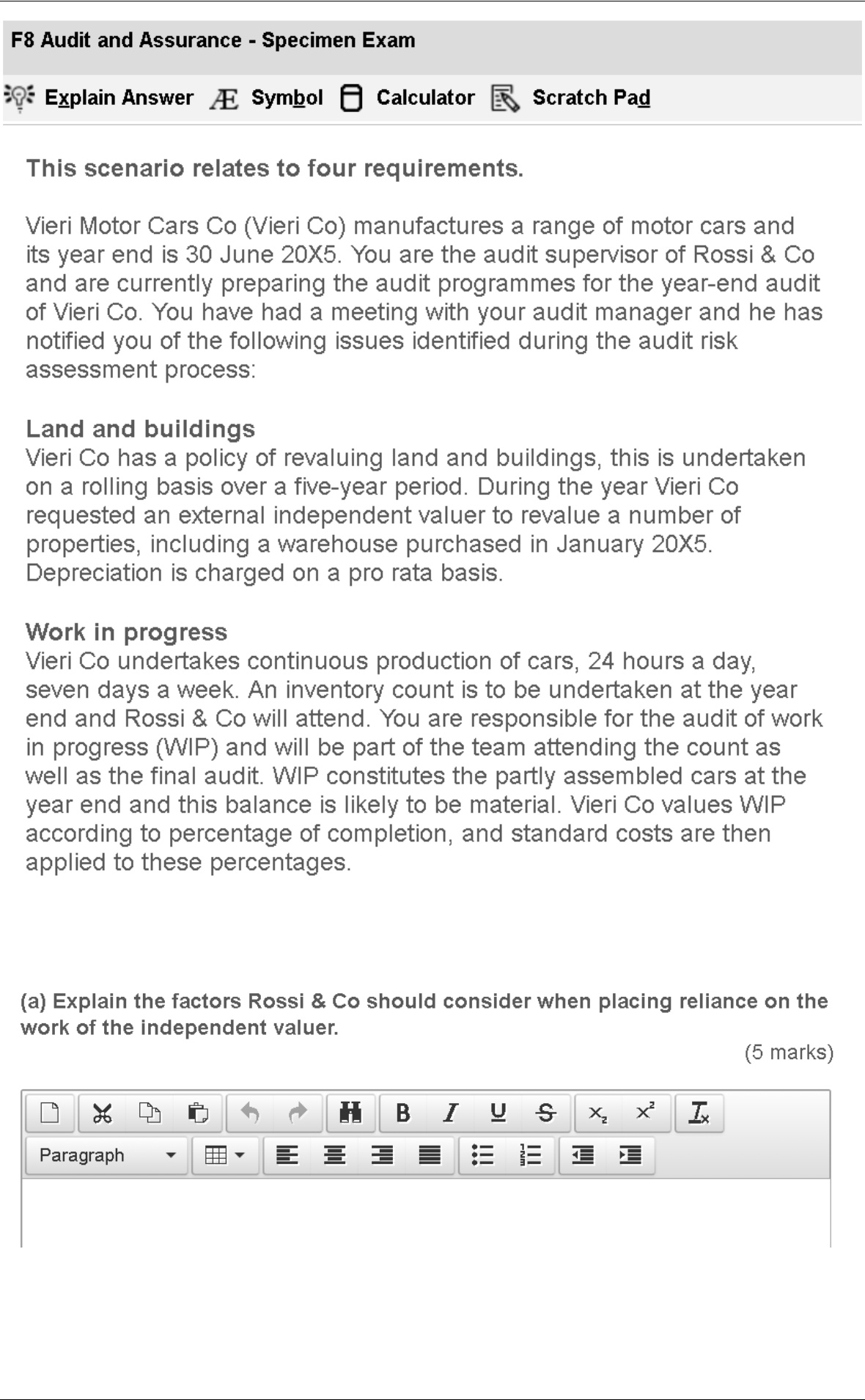 422	KAPLAN PUBLISHINGSPECIMEN EXAM QUESTIONS : SECTION 5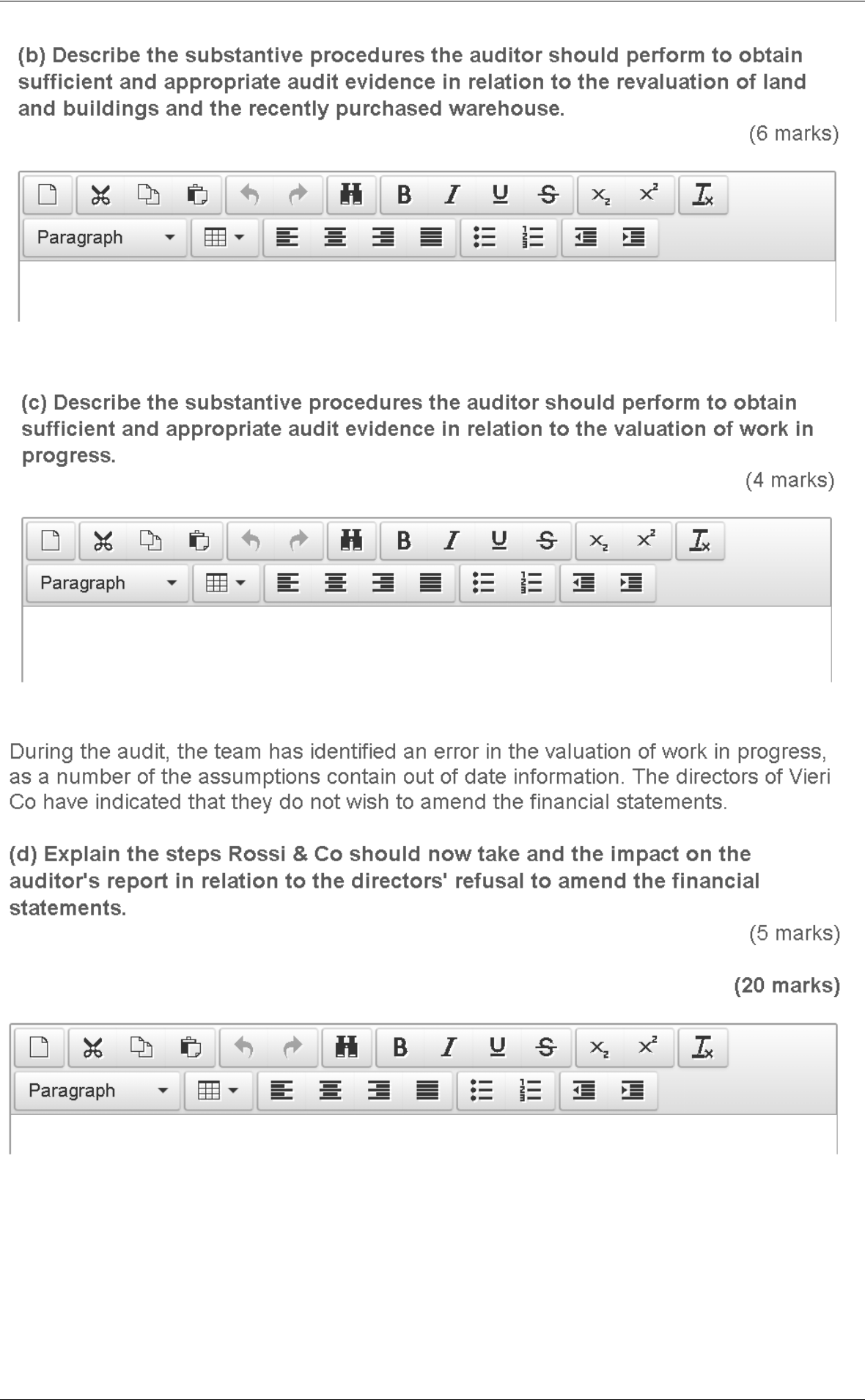 KAPLAN PUBLISHING	423